УВАЖАЕМЫЕ ПАРТНЕРЫ!Сообщаем вам о расширении ассортимента торговой марки TDM ELECTRIC и  поступлении на склад комплектов декоративного стекла для светильников садово-парковых (пластик).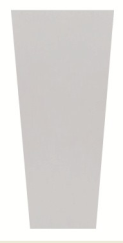 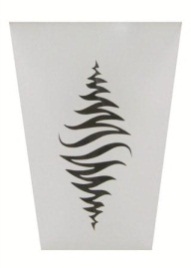 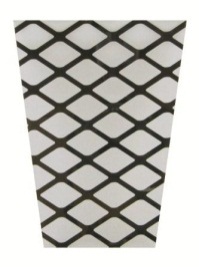 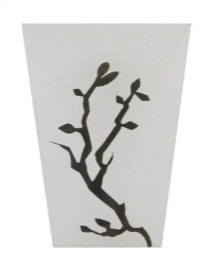 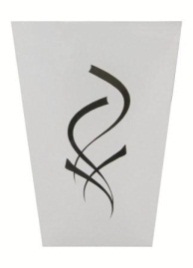 НазначениеДля установки в светильники садово-парковые (пластик).           КонструкцияСтекло матовое, рисунок зеркальный золотой.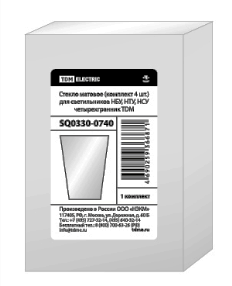 Комплект стекол для четырехгранного светильника - 4 шт., для шестигранного – 6 шт.Каждый комплект упакован в коробку, снабжен индивидуальным стикером с необходимой информацией и штрихкодом.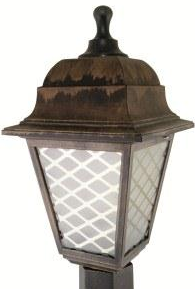 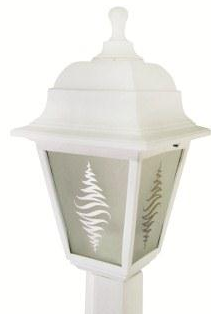 Пример применения декоративных стеколАссортимент продукцииСамую актуальную информацию о ценах и наличии на складе вы можете узнать, пройдя по ссылке: http://tdme.ru/download/zayavka77.xlsДополнительную информацию по ценам и условиям сотрудничества вы можете получить у сотрудников Департамента продаж по телефонам: +7 (495) 727-32-14, (495) 640-32-14 и по бесплатному телефону 8 (800) 700-63-26 (для звонков на территории РФ).С уважением, руководитель товарного направления Ольга Хохлова, hohlova@tdme.ru.НаименованиеАртикулБазовая цена, руб.Минимальная норма отгрузки, упак.Кол-во в транспортной упаковке, шт.Стекло матовое (комплект 4 шт.) для светильников НБУ, НТУ, НСУ четырехгранник TDMSQ0330-0740122,86 115Стекло матовое (комплект 6 шт.) для светильников НБУ, НТУ, НСУ шестигранник TDMSQ0330-0750 140,00115Стекло матовое с зеркальным рисунком "Параграф" (комплект 4 шт.) для светильников НБУ, НТУ, НСУ четырехгранник TDMSQ0330-0741 450,00115Стекло матовое с зеркальным рисунком "Параграф" (комплект 6 шт.) для светильников НБУ, НТУ, НСУ шестигранник TDMSQ0330-0751 535,71115Стекло матовое с зеркальным рисунком "Сакура" (комплект 4 шт.) для светильников НБУ, НТУ, НСУ четырехгранник TDMSQ0330-0742450,00115Стекло матовое с зеркальным рисунком "Сакура" (комплект 6 шт.) для светильников НБУ, НТУ, НСУ шестигранник TDMSQ0330-0752535,71115Стекло матовое с зеркальным рисунком "Вихрь" (комплект 4 шт.) для светильников НБУ, НТУ, НСУ четырехгранник TDMSQ0330-0743450,00115Стекло матовое с зеркальным рисунком "Вихрь" (комплект 6 шт.) для светильников НБУ, НТУ, НСУ шестигранник TDMSQ0330-0753535,71115Стекло матовое с зеркальным рисунком "Решетка" (комплект 4 шт.) для светильников НБУ, НТУ, НСУ четырехгранник TDMSQ0330-0744450,00115Стекло матовое с зеркальным рисунком "Решетка" (комплект 6 шт.) для светильников НБУ, НТУ, НСУ шестигранник TDMSQ0330-0754535,71115